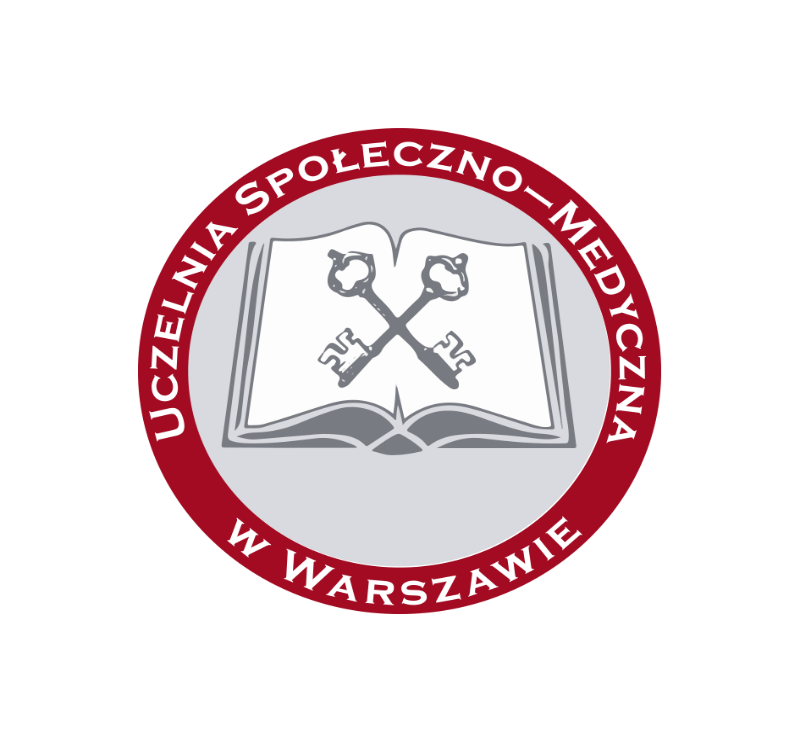 UCZELNIA SPOŁECZNO-MEDYCZNA W WARSZAWIEWydział Nauk Społecznych  Kierunek: PEDAGOGIKADZIENNIK PRAKTYK ZAWODOWYCHSTUDIA PIERWSZEGO STOPNIA........................................................................................................................................................................(imię i nazwisko studenta)...................................................................(nr albumu)Praktyka pedagogiczna o charakterze doskonalącym w semestrze V  – 200 godzinPraktyka doskonaląca ma na celu potwierdzenie umiejętności studenta nabytych podczas studiów oraz dotychczasowych praktyk w samodzielnym planowaniu i organizowaniu działań edukacyjnych                    i kompensacyjnych.Termin odbywania praktyki: ....................................................	Miejsce praktyki:............................................................................................................................................................(pieczęć jednostki, w której praktyka została zrealizowana)Liczba opuszczonych godzin (usprawiedliwione/nieusprawiedliwione): .............................................................................................................................................................Zaliczenie/brak zaliczenia: ..............................................................................................................................................................Uwagi dotyczące praktyki zawodowej: ............................................................................................................................................................................................................................................................................................................................UWAGA! Warunkiem wystawienia zaliczenia końcowego z praktyki jest uzyskanie zaliczenia z każdego efektu uczenia się w zakresie umiejętności oraz kompetencji społecznych.Opinia zakładowego opiekuna praktyk:..........................................................................................................................................................................................................................................................................................................................................................................................................................................................................................................................................................................................................................................................................................................................................................................................................................................................................................(podpis zakładowego opiekuna praktyk)Karta przebiegu praktyki w placówceTermin odbywania praktyki: ..........................................................	Miejsce praktyki:...............................................................................................................................................................(pieczęć jednostki, w której praktyka została zrealizowana)Podpis zakładowego opiekuna praktyk:………………………………………………………………Termin odbywania praktyki: ..........................................................	Miejsce praktyki:...............................................................................................................................................................(pieczęć jednostki, w której praktyka została zrealizowana)Podpis zakładowego opiekuna praktyk:………………………………………………………………DataPieczęć i podpisZakładowego opiekuna praktyk....................................................................................................................................................(praktyki zatwierdził)Uczelnianego opiekuna praktyk ....................................................................................................................................................(praktyki zatwierdził)SymbolOcena efektów uczenia się dla praktyki ZAL / NZALWIEDZAWIEDZAWIEDZAPEL_W01zna w zaawansowanym stopniu terminologię używaną w pedagogice, zna i rozumie sposoby jej stosowania w praktyce pedagogicznej oraz w obrębie  pokrewnych dyscyplin naukowych oraz potrafi ja wykorzystać w pracy zawodowej PEL_W04ma uporządkowaną i podbudowaną praktyczną i teoretyczną wiedzę na temat specyfiki przedmiotowej i metodologicznej pedagogiki (zna główne szkoły, orientacje badawcze, strategie i metody badań stosowanych w naukach społecznych; zna mapę stanowisk i podejść metodologicznych; rozumie postulat wieloparadygmatyczności prowadzenia badań w pedagogice)PEL_W09zna fundamentalne dylematy współczesnej ma pogłębioną i uporządkowaną wiedzę na temat teorii wychowania, opieki, uczenia się i nauczania oraz innych procesów a także na temat różnych środowisk i systemów, również innych krajów w obszarach praktyki pedagogicznejPEL_W13ma zaawansowaną wiedzę na temat zasad i norm etycznych, działalności zawodowej, prawa autorskiego i ochrony własności intelektualnejSymbolOcena efektów uczenia się dla praktykiZAL / NZALUMIEJĘTNOŚCIUMIEJĘTNOŚCIUMIEJĘTNOŚCIPEL_U07ma zaawansowane umiejętności obserwowania i twórczej krytyki podejmowanej działalności, dostrzega i analizuje dylematy etyczne; przewiduje skutki konkretnych działań pedagogicznych PEL_U09potrafi generować oryginalne rozwiązania złożonych problemów pedagogicznych i prognozować przebieg ich rozwiązywania oraz przewidywać skutki planowanych działań w określonych obszarach praktycznychPEL_U10potrafi wybrać i zastosować właściwy dla danej działalności pedagogicznej sposób postępowania, potrafi dobierać środki i metody pracy w celu efektywnego wykonania pojawiających się zadań zawodowychSymbolOcena efektów uczenia się dla praktykiZAL / NZALKOMPETENCJE SPOŁECZNEKOMPETENCJE SPOŁECZNEKOMPETENCJE SPOŁECZNEPEL_K02docenia znaczenie wiedzy i nauk pedagogicznych dla rozwoju jednostki i prawidłowych więzi w środowiskach społecznych, ma pozytywne nastawienie do nabywania wiedzy z zakresu studiowanej dyscypliny naukowej i budowania warsztatu pracy pedagoga, odnosi zdobytą wiedzę w rozwiązywaniu problemów poznawczych i do projektowania działań zawodowych; zasięga opinii ekspertów w przypadku trudności z samodzielnym rozwiązaniem problemuPEL_K03jest gotowy do podejmowania wyzwań zawodowych i osobistych; wykazuje aktywność w podejmowaniu indywidualnych i zespołowych działań profesjonalnych w zakresie pedagogiki; angażuje się we współpracę i inicjuje działania na rzecz interesu publicznegoPEL_K06jest gotów do ponoszenia odpowiedzialności za własne przygotowanie do pracy, za pełnioną rolę zawodową z uwzględnieniem zmieniających się potrzeb społecznych, za podejmowane decyzje i prowadzone działania oraz ich skutki, dla których dobra stara się działać, wyraża taką postawę w środowisku specjalistów i pośrednio modeluje to podejście wśród innychPEL_K07jest wrażliwy na problemy edukacyjne, gotowy do działania i myślenia w sposób przedsiębiorczy, w tym z osobami niebędącymi specjalistami w danej dziedzinie oraz do inspirowania i organizowania działalności na rzecz środowiska społecznego i uczestnictwa w grupach i organizacjach realizujących działania pedagogiczneZALICZENIE KOŃCOWE Z PRAKTYKIZAL / NZALZALICZENIE KOŃCOWE Z PRAKTYKIDataGodziny pracyLiczba godzinWyszczególnienie zajęćUwagiDataGodziny pracyLiczba godzinWyszczególnienie zajęćUwagi